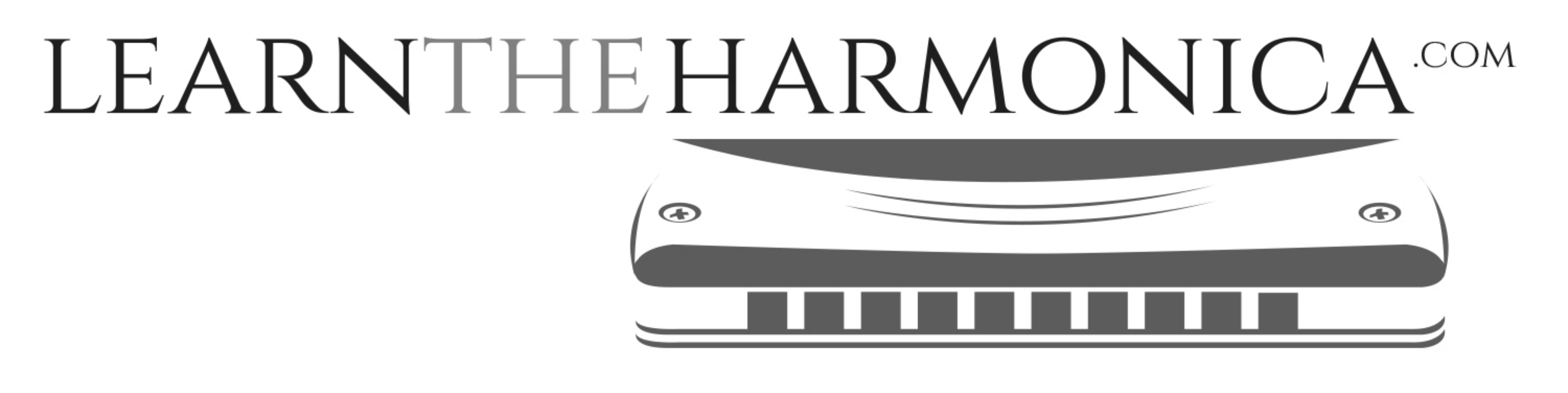 Spokey Dokey (Cowboy Bebop)Tabbed for diatonic harmonica by Liam WardSong key: A (D harp in 2nd position)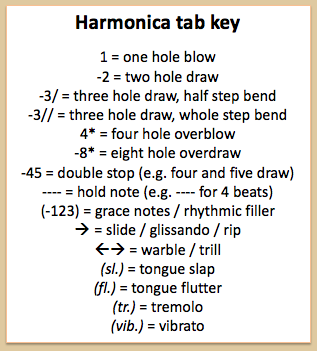 